42 группа 3 курс Дистант на 8 сентября.Иностранный язык в профессиональной деятельностиПрактическое задание “Поиск работы.Объявления”.This is a real electrician vacancy form https://www.tradesource.com/job/electrician/Find the English words from it and write down in your copybooks:Опыт работы - Добавить вакансию в избранное - Квалифицированный электрик - Установка  соединительных коробок и распаячных коробок -  Протяжка кабелей - Требования к работе - Устранение неисправностей - Соцпакет (привлекательная заработная плата с учётом пособий, надбавок и льгот ) -  Сертификат специалиста - Оплата обучения - Оплата больничных листов - Рекомендательное письмо - Медицинская страховка -Возмещение расходов на покупку инструментов - Возможность премирования - 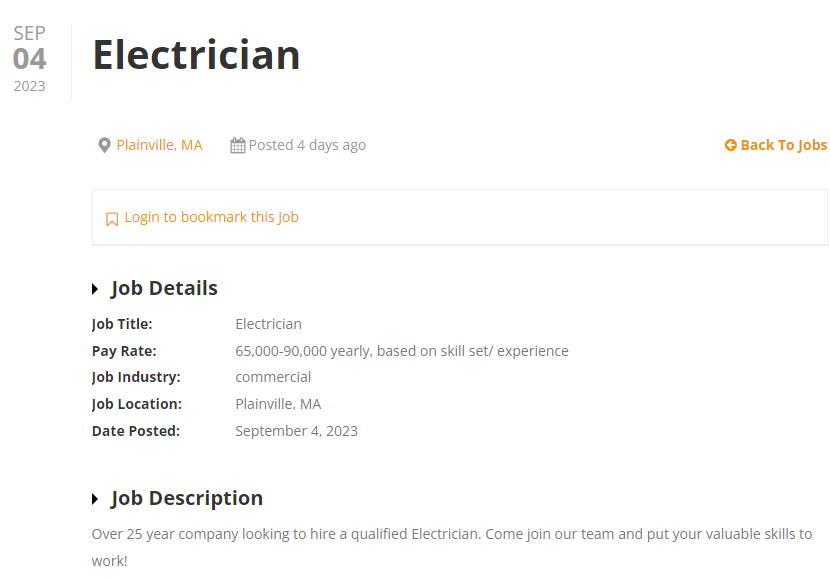 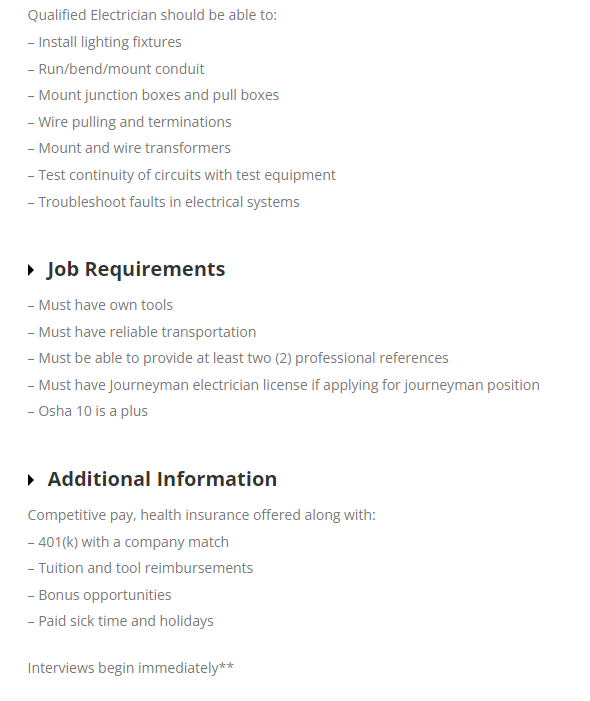 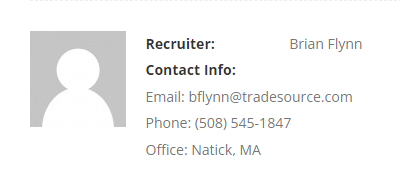 